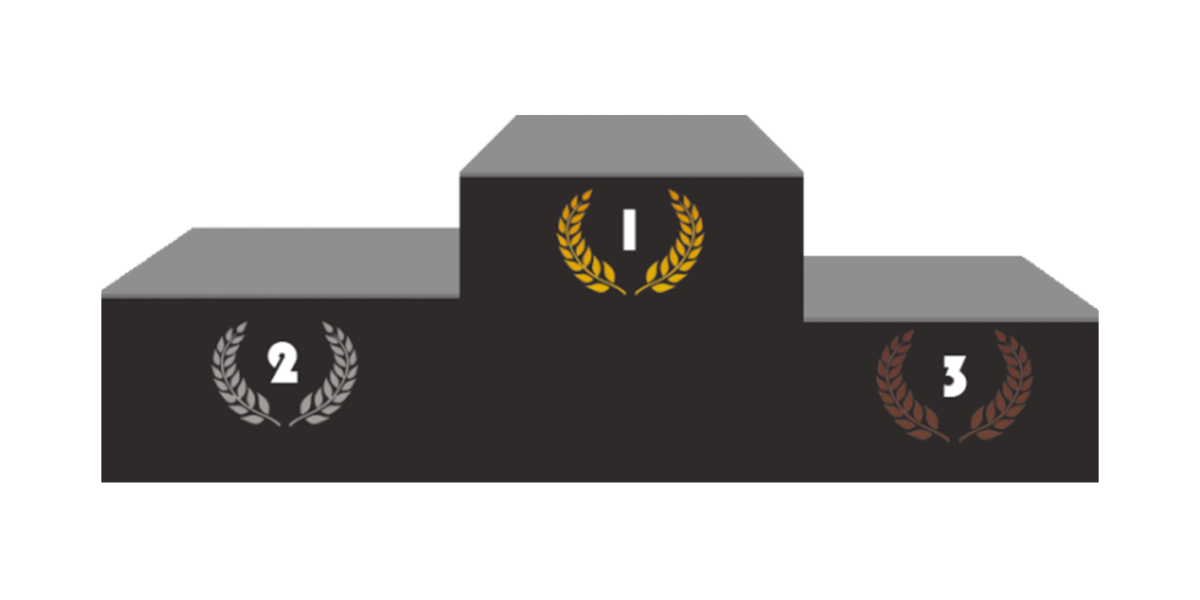 PODIUM PROVISOIRE HACHES PRECISIONJUILLET 2018, suite aux 3 Opens de Normandie, de Bretagne et d’Alsace